Скидки для членов            ОО «БРСМ»,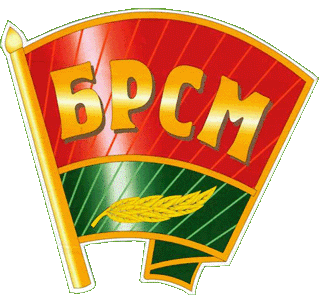 действующие по предъявлению        членского билета 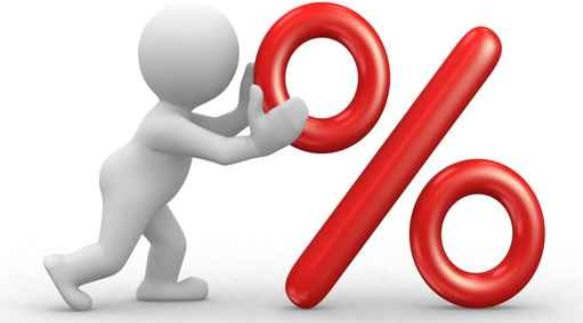 №п/пНаименование организации заключившей договорПредоставляемая услугаРазмер скидки1.Частное предприятие «Триксель»,г. Слоним,ул. Коссовский тракт, 37  Посещение Частного предприятия «Триксель» (ПЕЙНТБОЛ, ЛАЗЕРТАГ), пользование всеми видами услуг и оборудованием, имеющимся на базе клуба, приобретение абонемента членам Общественного объединения «Белорусский республиканский союз молодежи».-10% 2  Студии фитнеса и танца «FIRE», г.Слоним, ул.Брестская, 48(здание МРЗ) Посещение Студии фитнеса и танца «FIRE», пользование всеми видами услуг и оборудованием, имеющимся на базе студии, приобретение абонемента членам Общественного объединения «Белорусский республиканский союз молодежи».  Размер предоставляемой   скидки составляет:-от стоимости занятий в вечерних группах и мини-группах с персональным тренером для молодёжи от 18 до 31 года;-от стоимости занятий в вечерних группах и мини-группах с персональным тренером для молодёжи от 14 до 18 лет.-15%  -5%3Индивидуальный предприниматель   Алифер Владимир Петрович,г.Слоним,ТЦ «Арена» (цокальный этаж)   Скидка на фото для кандидатов в члены ОО «БРСМ» и членам ОО «БРСМ» (2 фото-3р.)-10%4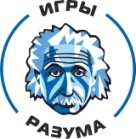 Скидка на одну игру (команде от п/о).Перед игрой предусмотрена регистрация в группе ВКонтакте https://vk.com/igry_razuma_slonim100%